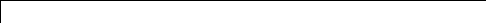 H 1. inTRODUCTION1.1 Background information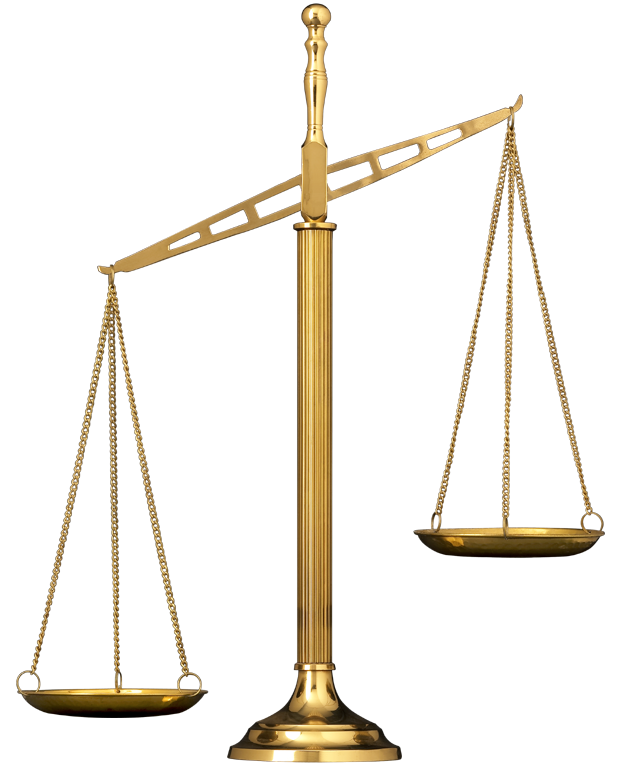 Potatoes are eaten by many people in Holland and England. This is pretty recent. The potato was imported from America in the 19th century. Potatoes are important as source of starch and (for fairly new potatoes) vitamin C. But peeling them is pretty laborious. Some people prepare them in their jacket. What would be the use of the jacket?(An introduction usually is longer, but this will do for now - and you don’t have to write it this first time)1.2 Research questionWhat’s the function of the potato jacket? (ready already!)1.3 Expectation (see ABOUT on p 35)H 2. Method (ready)2.1 List of materialstwo potatoes (of about the same size)balancepetri dish, markedpeeling knife2.2 ProcessWork in pairs.Peel one of the two potatoes (leaving the other one in its jacket)Weigh both potatoes separately and write down the date: see table 1.Put both potatoes in the petri dish (marked with class and group number) and hand it in.Weigh both potatoes again after a week and write down the date: see table 1.Write down other things you noticeH 3. ResultS (don’t forget the table titles: see ABOUT on p 37)table 1: Description of the results (with extra things you observed): table 2: table 3: weight loss in percentage of the four HEAVIEST potatoestable 4: weight loss in percentage of the four LIGHTEST potatoesH 4. EVALUATION4.1 Conclusions (see ABOUT on p 37)1: The difference in weight loss between peeled and unpeeled shows that the jacket:2: The difference in weight loss between large and small potatoes shows that:3: Other differences between peeled and unpeeled potatoes show that:4.2 Explanation1: The difference in weight loss between peeled and unpeeled can be explained as follows:2: The difference in weight loss between large and small potatoes can be explained as follows:3: The other differences between peeled and unpeeled potatoes can be explained as follows:4.3 Errors (see ABOUT on p 37)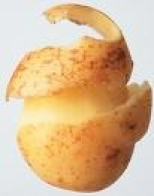 Date of weighing >difference in percentageweight (in gs) peeledweight (in gs) unpeeledgroup number12345678910111213141516start weight peeled (in gs)end weight peeled (in gs)difference peeled (in %)start weight unpeeled       (in gs)end weight unpeeled       (in gs)difference unpeeled       (in %)group-numberaveragedifferencein %group-numberaveragedifferencein %